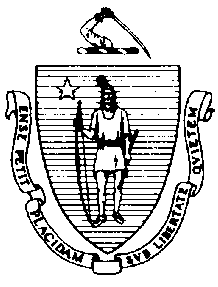 The Executive Office of Health and Human ServicesDepartment of Public HealthBureau of Environmental HealthCommunity Sanitation Program5 Randolph Street, Canton, MA 02021Phone: 781-828-7700 Fax: 781-828-7703April 20, 2018Thomas M. Hodgson, SheriffBristol County Sheriff’s Office   and House of CorrectionRe: Facility Inspection – Bristol County Modular Building, North DartmouthDear Sheriff Hodgson:In accordance with M.G.L. c. 111, §§ 5, 20, and 21, as well as Massachusetts Department of Public Health (Department) Regulations 105 CMR 451.000: Minimum Health and Sanitation Standards and Inspection Procedures for Correctional Facilities; 105 CMR 480.000: Storage and Disposal of Infectious or Physically Dangerous Medical or Biological Waste (State Sanitary Code, Chapter VIII); 105 CMR 590.000: Minimum Sanitation Standards for Food Establishments (State Sanitary Code Chapter X); the 1999 Food Code; 105 CMR 520.000 Labeling; and 105 CMR 205.000 Minimum Standards Governing Medical Records and the Conduct of Physical Examinations in Correctional Facilities; I conducted an inspection of the Bristol County Modular Building on March 27, 2018 accompanied by 			              Michael Moreira, Fire and Safety Officer. Violations noted during the inspection are listed below including 29 repeat violations:HEALTH AND SAFETY VIOLATIONS(* indicates conditions documented on previous inspection reports)Modular KitchenFC 6-201.16(A)*	Design, Construction, and Installation; Cleanability: Walls not easily cleanable, paint damaged in several areas1st Floor Medical Room105 CMR 451.353	Interior Maintenance: Ceiling paint damaged1 WestStaff Bathroom	No Violations NotedStorage Room	No Violations NotedOffices	No Violations NotedClassroom	No Violations NotedMain Area	No Violations NotedLaundry   	No Violations NotedJanitor’s Closet105 CMR 451.353	Interior Maintenance: Debris in slop sinkBathroom 1 (right side)  105 CMR 451.123*	Maintenance: Walls dirty in shower # 4 and 5105 CMR 451.123*	Maintenance: Wall paint damaged in shower # 2 and 3105 CMR 451.123*	Maintenance: Mold on ceiling105 CMR 451.123	Maintenance: Mold on walls in shower # 4105 CMR 451.123	Maintenance: Floor dirty in shower # 4Bathroom 2 (left side)  105 CMR 451.123*	Maintenance: Walls dirty in shower # 2105 CMR 451.123*	Maintenance: Wall paint damaged in shower # 2105 CMR 451.123	Maintenance: Floor generally dirty throughout bathroomDorms 105 CMR 451.322*		Cell Size: Inadequate floor space in all dorms105 CMR 451.353	Interior Maintenance: Ceiling dirty in dorm # 108 and 1101 East  Staff Bathroom105 CMR 451.123*	Maintenance: Walls dirtyStorage105 CMR 451.353	Interior Maintenance: Wall paint damagedOffices	No Violations NotedLaundry105 CMR 451.353	Interior Maintenance: Mold on wallsClassroom	No Violations NotedMain Area	No Violations NotedJanitor’s Closet	No Violations NotedBathroom 1 (right side) 105 CMR 451.123*	Maintenance: Walls dirty in shower # 1 and 2Bathroom 2 (left side) 105 CMR 451.123	Maintenance: Walls dirty in shower # 6-10105 CMR 451.123*	Maintenance: Mold on ceiling105 CMR 451.123	Maintenance: Mold on walls in shower # 9105 CMR 451.123	Maintenance: Wall paint damaged in shower # 7 and 8105 CMR 451.123	Maintenance: Floor dirty in shower # 9Dorms105 CMR 451.322*		Cell Size: Inadequate floor space in all dorms2nd Floor Medical Room	No Violations Noted2 West Staff Bathroom	No Violations NotedStorage	No Violations NotedOffices	No Violations NotedClassroom	No Violations NotedMain Area	No Violations NotedJanitor’s Closet	No Violations NotedBathroom 1 (right side) 105 CMR 451.123*	Maintenance: Walls dirty in shower # 1 and 4Bathroom 2 (left side) 105 CMR 451.123*	Maintenance: Wall paint damaged in shower # 6 and 7105 CMR 451.123	Maintenance: Walls dirty in shower # 6-10105 CMR 451.123	Maintenance: Floor generally dirty throughout bathroomDorms105 CMR 451.322*	Cell Size: Inadequate floor space in all dorms2 East Law Library105 CMR 451.353*	Interior Maintenance: Floor damagedStaff Bathroom105 CMR 451.123*	Maintenance: Walls dirtyStorage105 CMR 451.353	Interior Maintenance: Mold on ventilation ductworkOffices	No Violations NotedClassroom	No Violations NotedMain Area105 CMR 451.353*	Interior Maintenance: Wall paint damagedJanitor’s Closet105 CMR 451.353*	Interior Maintenance: Ceiling paint damaged105 CMR 451.130	Plumbing: Plumbing not maintained in good repair, slop sink leakingBathroom 1 (right side) 105 CMR 451.123*	Maintenance: Walls dirty in shower # 2-5105 CMR 451.123	Maintenance: Walls dirty in shower # 1105 CMR 451.123	Maintenance: Floor generally dirty throughout bathroomBathroom 2 (left side) 105 CMR 451.123*	Maintenance: Wall vent dusty105 CMR 451.123	Maintenance: Walls dirty in shower # 6-10105 CMR 451.123	Maintenance: Floor dirty in shower # 6-10105 CMR 451.123	Maintenance: Wall paint damaged in shower # 9Dorms105 CMR 451.322*	Cell Size: Inadequate floor space in all dormsTraining AreaStorage Closet	No Violations NotedInmate Bathroom	No Violations NotedStaff Bathroom	No Violations NotedBreak Area	No Violations NotedMods Intake AreaBathroom # 1	No Violations NotedBathroom # 2	No Violations NotedJanitor’s Closet	No Violations NotedObservations and Recommendations The inmate population was 294 at the time of inspection.This facility does not comply with the Department’s Regulations cited above. In accordance with 105 CMR 451.404, please submit a plan of correction within 10 working days of receipt of this notice, indicating the specific corrective steps to be taken, a timetable for such steps, and the date by which correction will be achieved. The plan should be signed by the Superintendent or Administrator and submitted to my attention, at the address listed above.To review the specific regulatory requirements please visit our website at www.mass.gov/dph/dcs and click on "Correctional Facilities" (available in both PDF and RTF formats).To review the Food Establishment regulations please visit the Food Protection website at www.mass.gov/dph/fpp and click on “Food Protection Regulations”. Then under “Retail” click “105 CMR 590.000 - State Sanitary Code Chapter X – Minimum Sanitation Standards for Food Establishments” and “1999 Food Code”.To review the Labeling regulations please visit the Food Protection website at www.mass.gov/dph/fpp and click on “Food Protection Regulations”. Then under “General Food Regulations” click “105 CMR 520.000: Labeling.” This inspection report is signed and certified under the pains and penalties of perjury.									Sincerely,									Nicholas Gale 									Environmental Health Inspector, CSP, BEHcc:	Jana Ferguson, Director, BEH	Steven Hughes, Director, CSP, BEHMarylou Sudders, Secretary, Executive Office of Health and Human Services 	Thomas Turco, Commissioner, DOCSteven Sousa, Superintendent 	Andrew Mitzan, Lieutenant, EHSOChristopher Michaud, RS, Health Director, Dartmouth Board of Health	Clerk, Massachusetts House of Representatives	Clerk, Massachusetts Senate	Daniel Bennett, Secretary, EOPSSNelson Alves, Director, Policy Development and Compliance Unit CHARLES D. BAKERGovernorKARYN E. POLITOLieutenant Governor  